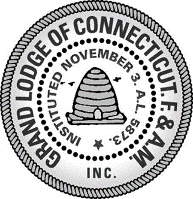 MOST WORSHIPFUL PRINCE HALL GRAND LODGEFREE AND ACCEPTED MASONS OF CONNECTICUT, INCORPORATEDP.O. Box 4112, Hartford, CT 06147-4112Tel: (860) 982-6322 (Cell)NOTIFICATION OF INCREASE / DECREASE IN CONSTITUENT LODGE MEMBERSHIPNOTIFICATION DATE(SEAL)(Lodge name and number):(Lodge name and number):(Lodge name and number):(Lodge name and number):(Lodge name and number):(Lodge name and number):Reason for Membership Increase: (Check one)Reason for Membership Increase: (Check one)Reason for Membership Increase: (Check one)Reason for Membership Increase: (Check one)Reason for Membership Increase: (Check one)Reason for Membership Increase: (Check one)Reason for Membership Increase: (Check one)Reason for Membership Increase: (Check one)Reason for Membership Reduction: (Check one)Reason for Membership Reduction: (Check one)Reason for Membership Reduction: (Check one)Reason for Membership Reduction: (Check one)Reason for Membership Reduction: (Check one)Reason for Membership Reduction: (Check one)Reason for Membership Reduction: (Check one)Reason for Membership Reduction: (Check one)Reason for Membership Reduction: (Check one)Reason for Membership Reduction: (Check one)Reason for Membership Reduction: (Check one)RaisedRaisedRaisedDeceasedDeceasedDeceasedDeceasedDeceasedDeceasedDeceasedAffiliationAffiliationAffiliationDemitted OutDemitted OutDemitted OutDemitted OutDemitted OutDemitted OutDemitted OutDemitted InDemitted InDemitted InDropped for N.P.D.Dropped for N.P.D.Dropped for N.P.D.Dropped for N.P.D.Dropped for N.P.D.Dropped for N.P.D.Dropped for N.P.D.ReinstatedReinstatedReinstatedSuspendedSuspendedSuspendedSuspendedSuspendedSuspendedSuspendedRestorationRestorationRestorationExpelledExpelledExpelledExpelledExpelledExpelledExpelledHealedHealedHealedName:SS #:SS #:SS #:Address:CityState:State:Zip Code:Zip Code:Zip Code:Zip Code:Date of IncidentDate of IncidentTelephone #:Telephone #:Telephone #:Telephone #:Telephone #:Telephone #:Occupation:Occupation:Date of Birth:Date of Birth:Date of Birth:Date of Birth:Date of Birth:Date of Birth:Beneficiary Name:Beneficiary Name:Beneficiary Name:Relationship:Relationship:Telephone #:Telephone #:Telephone #:Telephone #:Telephone #:Telephone #:Address:CityState:State:Zip Code:Zip Code:Zip Code:Zip Code:Worshipful MasterLodge Secretary